Kolokvijum održan 18.11.2018. su položili sledeći studenti:Novi Sad, 22.12.2018.		Predmetni nastavnikDr Dragan Rajnović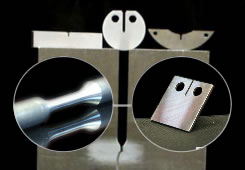 Rezultati I kolokvijumaMAŠINSKI MATERIJALIRedni br.Br. indeksaPrezimeImeBr. bodovaNapomenaMP 1\2018TojagićMiloš10,7MP 4\2018AvramovićTomislav9,8MP 5\2018BožićBorko10,4MP 8\2018SimićSanja11,0MP 9\2018DaljevIvan8,9MP 10\2018ĐurašValentina8,6MP 11\2018PupovacĐorđe8,6MP 13\2018TotMilan7,8MP 14\2018RadanovSnežana13,2MP 15\2018KovačevićRanko10,4MP 18\2018SimendićMarko8,9MP 22\2018VukašinovićRajko7,5MP 24\2018JaredićMiljan10,7MP 25\2018KovačevićSiniša10,1MP 27\2018PanićMilica14,1MP 28\2018TrivkovićStefan12,0MP 29\2018MirićMilan12,0MP 31\2018AgićLuka7,8MP 36\2018PerićMilica11,3MP 38\2018RistićIgor9,5MP 42\2018ČudeAleksandar9,3MP 43\2018NovakovićZorana9,2MP 45\2018TalpaiVilmoš9,9MP 46\2018DudarinStefan8,1MP 47\2018SimetićMilan10,1MP 50\2018DukićSara12,0MP 56\2018ĐurićMile8,9MP 57\2018PopovićMihailo7,5MP 61\2018PolovinaMilan9,8MP 63\2018NikolićSava10,4MP 65\2018UljarevićMarko9,8NečitljivoMP 67\2018VučendićMilan7,5MP 68\2018MilosavljevićMladen10,2MP 75\2018MiloševićNikolina11,3MP 78\2018MitrovićBožidar7,8MP 73/2017JovičićAleksandra7,8MM 2\2018ČegarMilorad12,15MM 3\2018FranciškovićMiloš10,5MM 4\2018PetrovićDejan7,5MM 5\2018SičLuka9,5MM 9\2018PerićMiloš12,6MM 10\2018DavidovićOgnjen13,8MM 11\2018FržovićPredrag10,5MM 12\2018StevićVioleta10,4MM 15\2018TišmaIvan8,6MM 16\2018MarinkovićFilip12,0MM 17\2018MihajlovAleksa13,4MM 20\2018OstojićBlagoja11,1MM 21\2018RadulovićBranko11,4MM 22\2018StojkovLuka8,0MM 23\2018PetrovićMiloš7,5MM 24\2018MinićSlobodan10,8MM 28\2018VlatkovićRade7,5MM 31\2018StevićDarko8,0MM 33\2018MirkovićUroš8,4MM 39\2018ŠikanjaMarko7,5MM 41\2018AmanovićPetar7,7MM 42\2018FinaMarko8,6ME 1\2018PetrovićLazar11,7ME 2\2018SpaićMatija11,0ME 3\2018DimkovićMatija9,5ME 4\2018SolakovićMina14,4ME 6\2018MandićMilica7,8ME 7\2018VukobratLuka7,5ME 14\2018MršićSara9,3ME 18\2018JorgićNemanja8,4ME 21\2018BlagojevićStrahinja8,4ME 22\2018ŠkamlaAleksandar8,3ME 24\2018PutnikDušan7,5ME 28\2018IkovacKristijan7,5ME 32\2018VojvodićJelena7,5ME 33\2018NađMarko11,1ME 38\2018NovakovićOgnjen7,8ME 40\2018MijićVasilije7,8